Summer WorkMyMaths GuidanceIf you wish to continue to do some maths during the summer break MyMaths is available to use to do so. There are a range of lesson, tasks, games and fun activities for you to choose from, and below is some guidance on how to navigate the website to find them.Go to mymaths.co.uk and select ‘log in’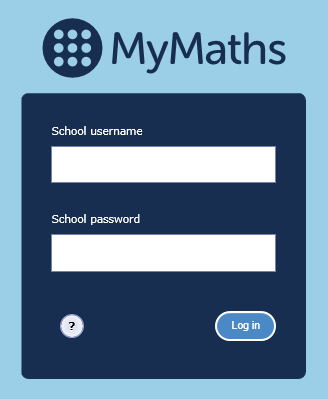 Enter the school log in detailsSchool username:	ttpaSchool password:	circleOnce in the website use the search bar to find a topic that you would like to work on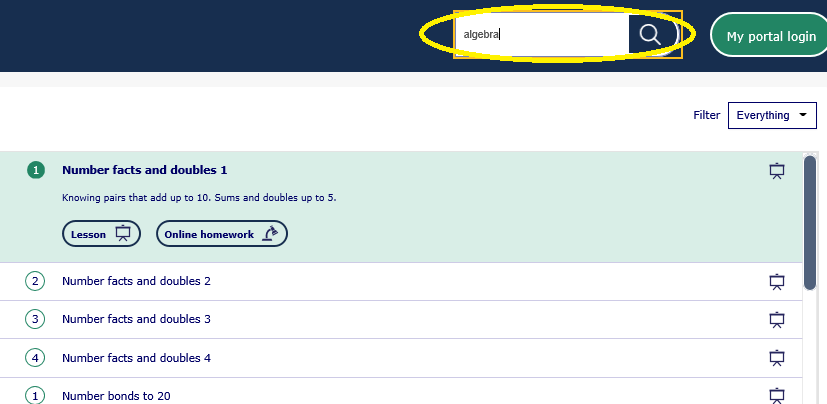 Then choose from a game, lesson, revision activity or worksheet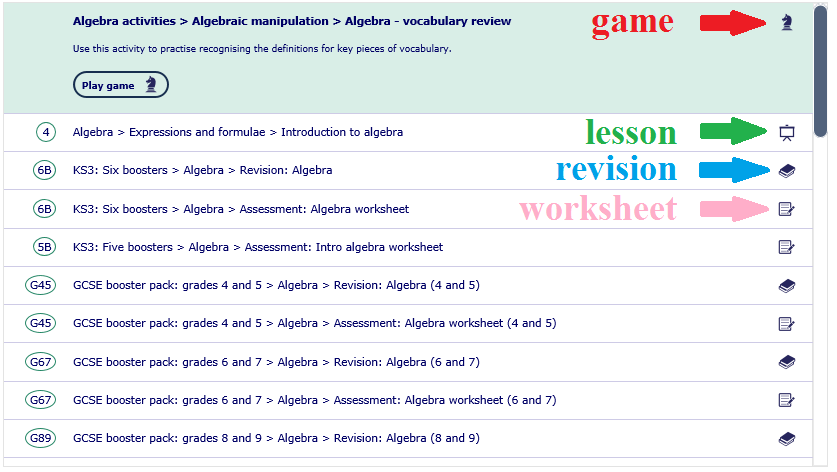 